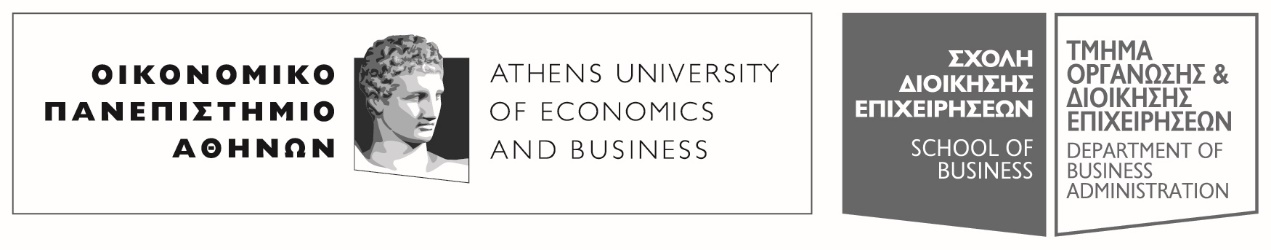 Πατησίων 76, 104 34 Αθήνα. Tηλ.: 210 8203308-311, 210 8203375 / Fax: 210 823096676, Patission Street, Athens 104 34 Greece. Tel.: (+30) 210 8203308-311, 210 8203375 / Fax: (+30) 210 8230966E-mail: ode@aueb.gr / www.aueb.grΑΝΑΚΟΙΝΩΣΗΑΝΑΒΟΛΗΣ ΔΙΑΛΕΞΗΣ ΜΑΘΗΜΑΤΟΣ Η διάλεξη του μαθήματος «ΚΟΙΝΩΝΙΚΗ ΕΠΙΧΕΙΡΗΜΑΤΙΚΟΤΗΤΑ», με διδάσκουσα την κα Αντ. Λαμπάκη  δε θα διεξαχθεί στις 17-4-2019 και ώρα13.00-15.00. Η αναπλήρωσή του θα γίνει την Πέμπτη 11-4-2019 και ώρα  11.00-13.00 στην αίθουσα Τ 105. Η διδάσκουσα Αντωνία Λαμπάκη